2008-2009 Organizational Chart- DDSN 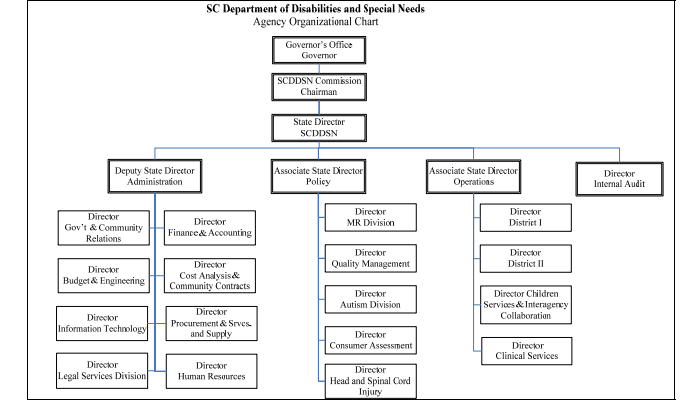 